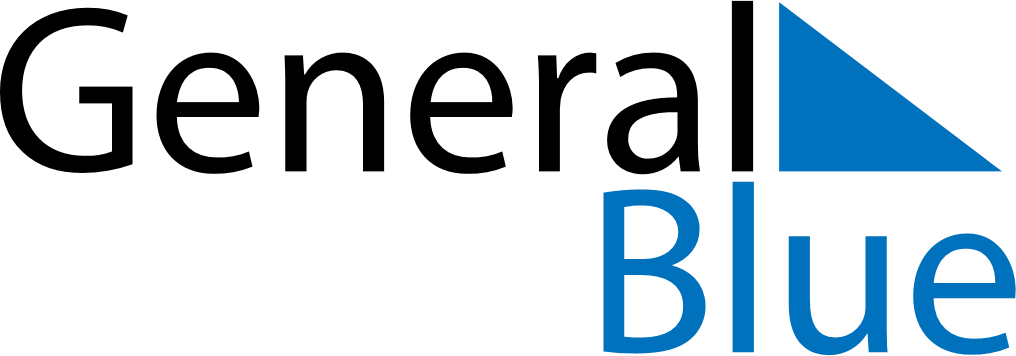 October 2022October 2022October 2022October 2022GrenadaGrenadaGrenadaSundayMondayTuesdayWednesdayThursdayFridayFridaySaturday123456778910111213141415Aunty Tek Spice Word Festival16171819202121222324252627282829Thanksgiving Day3031